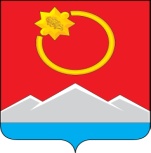 КОМИТЕТ ФИНАНСОВ АДМИНИСТРАЦИИ ТЕНЬКИНСКОГО ГОРОДСКОГО ОКРУГАМАГАДАНСКОЙ ОБЛАСТИПРИКАЗО порядке составления и ведения кассового плана исполнения бюджета муниципального образования «Тенькинский городской округ»  в текущем финансовом годуВ целях реализации статей 217.1 Бюджетного кодекса Российской Федерации п р и к а з ы в а ю:Утвердить прилагаемый Порядок составления и ведения кассового плана исполнения бюджета муниципального образования «Тенькинский городской округ» в текущем финансовом году (далее - Порядок), согласно приложению.         Бюджетному отделу Комитета финансов администрации Тенькинского городского округа настоящий приказ довести до сведения и руководства в работе главных администраторов доходов бюджета муниципального образования «Тенькинский городской округ», главных распорядителей (распорядителей) средств бюджета муниципального образования «Тенькинский городской округ» и главных администраторов источников финансирования дефицита бюджета муниципального образования «Тенькинский городской округ».Главным администраторам доходов бюджета муниципального образования «Тенькинский городской округ», главным распорядителям (распорядителям) средств бюджета муниципального образования «Тенькинский городской округ» и главным администраторам источников финансирования дефицита бюджета муниципального образования «Тенькинский городской округ» организовать работу по исполнению настоящего приказа. Признать утратившими силу приказ Комитета финансов администрации Тенькинского городского округа Магаданской области от 19 января 2016 г. № 5 «Об утверждении Порядка формирования и ведения кассового плана исполнения бюджета муниципального образования «Тенькинский городской округ» Магаданской области».Контроль за исполнением настоящего приказа возложить на заместителя руководителя, начальника бюджетного отдела комитета финансов администрации Тенькинского городского округа.          6.  Настоящий приказ подлежит официальному опубликованию и распространяется  на правоотношения, возникшие с 01 августа 2021 года.Приложение Утвержденоприказом Комитета по финансам администрации Тенькинского городского округаот «23»августа 2021 г.  № 23Порядоксоставления и ведения кассового плана исполнения бюджета муниципального образования «Тенькинский городской округ» в текущем финансовом годуI. Общие положения1.1. Настоящий Порядок определяет правила составления и ведения кассового плана исполнения бюджета муниципального образования «Тенькинский городской округ» в текущем финансовом году (далее - кассовый план), а также состав и сроки представления главными распорядителями средств бюджета (далее - ГРБС), главными администраторами доходов городского бюджета, главными администраторами источников финансирования дефицита бюджета (далее - участники процесса прогнозирования) сведений, необходимых для составления и ведения кассового плана (далее - Сведения).1.2. Составление и ведение кассового плана осуществляется Комитетом финансов администрации Тенькинского городского округа (далее – Комитет финансов) на основании Сведений, предоставляемых участниками процесса прогнозирования.1.3. Кассовый план отражает прогноз кассовых поступлений в бюджет муниципального образования «Тенькинский городской округ» (далее- бюджет округа), кассовых выплат из бюджета округа по месяцам текущего финансового года и является инструментом для прогнозирования временных кассовых разрывов бюджета округа.В кассовом плане устанавливается предельный объем денежных средств, используемых на осуществление операций по управлению остатками средств на едином счете бюджета округа.1.4. Прогноз кассовых поступлений в бюджет округа включает отдельные показатели по:- прогнозу налоговых и неналоговых доходов бюджета округа в разрезе кодов классификации доходов бюджетов бюджетной классификации Российской Федерации;- безвозмездным поступлениям в бюджет округа в разрезе кодов классификации доходов бюджетов бюджетной классификации Российской Федерации;- поступлениям источников финансирования дефицита бюджета округа в разрезе кодов классификации источников финансирования дефицитов бюджетов бюджетной классификации Российской Федерации.1.5. Прогноз кассовых выплат из бюджета округа включает отдельные показатели по:- расходам бюджета округа, которые формируются по главным распорядителям средств бюджета округа;- выплатам по источникам финансирования дефицита бюджета округа в разрезе кодов классификации источников финансирования дефицитов бюджетов бюджетной классификации Российской Федерации.1.6. Участники процесса прогнозирования представляют в Комитет финансов Сведения, в сроки, установленные настоящим Порядком, путем формирования их в информационной системе управления общественными финансами "Региональный электронный бюджет Магаданской области" (далее - ИС).1.7. Главные администраторы доходов бюджета округа предоставляют в Комитет финансов сведения в рамках нормативных правовых актов Администрации Тенькинского городского округа, регламентирующих составление и реализацию Решения Собрания представителей Тенькинского городского округа о бюджете муниципального образования «Тенькинский городской округ».1.8. Кассовый план утверждается комитетом финансов по форме приложения N 1 к настоящему Порядку в срок не позднее 29 числа месяца, предшествующего отчетному периоду.II. Порядок составления и уточнения кассового плана2.1. Свод показателей годового и помесячного кассового плана по доходам составляется Бюджетным отделом Комитетом финансов (далее-Бюджетный	 отдел) на основании сведений главных администраторов доходов бюджета округа:прогноза поступлений доходов в бюджет округа на очередной финансовый год в разрезе кодов классификации доходов бюджетов Российской Федерации, представляемого в соответствии с Порядком составления проекта Решения Собрания представителей Тенькинского городского округа о бюджете муниципального образования «Тенькинский городской округ» на очередной финансовый год и плановый период (далее – Решение о бюджете), утвержденным постановлением администрации Тенькинского городского округа;сведений о помесячном распределении поступлений доходов в бюджет округа на очередной (текущий) финансовый год.Годовой кассовый план по доходам на очередной финансовый год составляется не позднее 29 числа месяца текущего финансового года. Помесячный кассовый план по доходам в срок не позднее 25 числа месяца, предшествующего отчетному периоду.Сведения о помесячном распределении поступлений доходов в бюджет округа на очередной финансовый год представляются в ИС - главными администраторами доходов бюджета округа, а также комитетом финансов, на основании данных, предоставленных (в электронном виде либо на бумажном носителе) органами исполнительной власти федерального уровня, не позднее 29 числа месяца текущего финансового года по форме, согласно приложению N 2 к настоящему Порядку.Уточнение сведений о помесячном распределении поступлений доходов в  бюджет округа на текущий финансовый год представляется в Бюджетный отдел по мере необходимости внесения изменений, не позднее 25 числа текущего месяца по форме согласно приложению N 3 к настоящему Порядку.При уточнении сведений о помесячном распределении поступлений доходов в бюджет округа на текущий финансовый год указываются фактические кассовые поступления доходов бюджета округа за отчетный период текущего финансового года и уточняются соответствующие показатели периода, следующего за отчетным. Одновременно с представлением уточненных сведений главный администратор доходов  бюджета округа представляет в комитет финансов пояснительную записку с отражением причин соответствующего отклонения.В случае внесения изменений в Решение о бюджете не позднее пяти рабочих дней с даты принятия указанного Решения главные администраторы доходов бюджета округа вносят соответствующие изменения в годовой кассовый план.Контроль за соответствием уточненных показателей кассового плана, утвержденным годовым назначениям бюджета округа на текущий финансовый год осуществляется бюджетным отделом одновременно с главными администраторами доходов бюджета округа.Сведения по доходам, не прошедших контроль, подлежат уточнению в течение одного рабочего дня.2.2. Показатели для годового и помесячного кассового плана по расходам составляются на основании сведений ГРБС о распределении расходов в разрезе ведомственной структуры расходов бюджета округа с учетом детализации по дополнительным кодам расходов.Сведения для составления годового кассового плана по расходам ГРБС составляют с учетом определенных при планировании закупок товаров, работ, услуг для обеспечения муниципальных нужд сроков и объемов оплаты денежных обязательств по заключаемым муниципальным контрактам, иным договорам.При составлении годового кассового плана по расходам ГРБС необходимо учитывать полноту и своевременность выплаты заработной платы, выполнение публичных нормативных обязательств, сезонность выполняемых работ и мероприятий.ГРБС в срок до 29 числа месяца, предшествующего очередному финансовому году, формируют сведения годового кассового плана по расходам в ИС.Бюджетный отдел в течение 1 рабочего дня осуществляют проверку представленных ГРБС кассовых планов на соответствие утвержденным лимитам бюджетных обязательств и бюджетным ассигнованиям. Сведения, не прошедшие проверку, подлежат уточнению ГРБС в течение 1 рабочего дня.Согласованные Бюджетным отделом годовые кассовые планы по расходам утверждаются Бюджетным отделом до начала очередного финансового года в ИС для составления сводного кассового плана по расходам.Внесение изменений в годовой кассовый план по расходам осуществляется в ИС с обоснованием необходимости планируемых изменений, которые подкрепляются в электронном виде к кассовому плану по расходам в ИС по форме согласно приложению N 4 к настоящему Порядку.В целях составления помесячного кассового плана по расходам ГРБС представляют не позднее 25 числа текущего месяца, предшествующего отчетному, в Бюджетный отдел сведения о планируемых кассовых расходах помесячно по форме согласно приложению N 4 к настоящему Порядку (с приложением в ИС информации, подписанной руководителем, в разрезе контрагентов по планируемым расходам), сформированные в ИС с указанием даты начала действия документа.Сведения о планируемых помесячных кассовых расходах (изменений в помесячный кассовый план по расходам) формируются отдельным документом по первоочередным расходам, а именно:- заработная плата;- начисления на выплаты по оплате труда;- коммунальные услуги;- социальное обеспечение;- лекарственные препараты и материалы, применяемые в медицинских целях;- продукты питания;- услуги связи;- транспортные услуги;- стипендии;- горюче-смазочные материалы;- расходы за счет средств федерального бюджета;- расходы за счет средств областного бюджета;- обслуживание государственного долга Тенькинского городского округа;- субсидии юридическим лицам;и отдельным документом по прочим расходам.ГРБС при формировании помесячного кассового плана по расходам необходимо учитывать полноту и своевременность выплаты заработной платы, выполнение публичных нормативных обязательств, сезонность выполняемых работ и мероприятий определенных при планировании закупок товаров, работ, услуг для обеспечения государственных нужд, сроков и объемов оплаты денежных обязательств по заключаемым государственным контрактам, иным договорам.Сформированные в ИС сводные кассовые планы по расходам без учета требований, установленных настоящим приказом, подлежат отклонению.Бюджетный отдел осуществляет проверку помесячных кассовых планов и при помощи ИС не позднее 26 числа текущего месяца и включает их в сводный помесячный кассовый план по расходам на очередной месяц.Сведения о планируемых кассовых расходах в очередном месяце, составленные ГРБС с нарушением сроков представления, не включаются в сводный помесячный кассовый план по расходам.Изменение помесячного кассового плана по расходам производится на основании пояснительной записки ГРБС с обоснованием необходимости планируемых изменений, которая подкрепляется в электронном виде в ИС. Рассмотрение обращений ГРБС производится Бюджетным отделом. Принятие соответствующих изменений помесячного кассового плана по расходам без изменения общего объема утвержденного кассового прогноза по расходам бюджета округа согласовывает заместитель руководителя комитета финансов-начальник бюджетного отдела.Сведения ГРБС о внесении изменений в помесячный кассовый план по расходам на текущий месяц принимаются Бюджетным отделом с 1 по 25 число каждого месяца. Изменения в помесячный кассовый план по расходам, связанным с реализацией национальных проектов и выплатой заработной платы сотрудникам принимаются структурными подразделениями до 30 числа каждого месяца.В последние 5 рабочих дней текущего месяца изменение помесячного кассового плана не производится.В исключительных случаях ГРБС имеют право внести изменения в помесячный кассовый план с предоставлением обоснования необходимой выплаты. Указанные изменения подлежат согласованию с главой администрации Тенькинского городского округа.2.3. Перенос неиспользованных в текущем месяце остатков кассового плана по расходам, за исключением расходов за счет средств федерального и областного бюджетов, а также первоочередных расходов, указанных в п. 2.2 настоящего Приказа, без предоставления в адрес Бюджетного отдела обоснований, не допускается.2.4. При необходимости проведения промежуточного анализа исполнения кассового плана по расходам ГРБС по запросу Бюджетного отдела представляют оперативную информацию по исполнению плана кассовых выплат и о причинах его отклонений от первоначального плана.2.5. ГРБС несут персональную ответственность:- за предоставление недостоверной информации при составлении и исполнении кассового плана;- за нарушение сроков о внесении изменений в кассовый план.3. Определение прогнозного состояния единого счета бюджета округа и источника его пополнения.3.1. Комитет финансов на основании сводного кассового плана по доходам бюджета округа, по расходам бюджета округа, по источникам финансирования дефицита бюджета округа и сумме остатков бюджетных средств на начало планируемого периода ежеквартально (с помесячной разбивкой), определяет прогнозное состояние единого счета бюджета округа.3.2. В случае недостаточности средств на едином счете бюджета округа руководитель комитета финансов  в срок до 30 числа месяца, предшествующего планируемому периоду, рассматривает предложения о возможном привлечении заемных средств или об отсутствии такой возможности с указанием причин.3.3. В качестве источников пополнения единого счета бюджета округа в течение финансового года могут быть использованы:- бюджетные кредиты, в соответствии с Бюджетным Кодексом РФ;- кредиты, предоставляемые кредитными организациями.3.4. При отсутствии возможности привлечения источников пополнения единого счета бюджета округа, в целях обеспечения сбалансированности кассового плана, Комитет финансов принимает решение об уменьшении предельных объемов финансирования ГРБС.23 августа 2021 года№ 23И.о. руководителя комитета финансов          Ж.И. Карпачева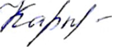 Приложение № 1Приложение № 1к Порядку составления и ведения кассового плана исполнения бюджета муниципального образования «Тенькинский городской округ» в текущем финансовом годук Порядку составления и ведения кассового плана исполнения бюджета муниципального образования «Тенькинский городской округ» в текущем финансовом годук Порядку составления и ведения кассового плана исполнения бюджета муниципального образования «Тенькинский городской округ» в текущем финансовом годук Порядку составления и ведения кассового плана исполнения бюджета муниципального образования «Тенькинский городской округ» в текущем финансовом годук Порядку составления и ведения кассового плана исполнения бюджета муниципального образования «Тенькинский городской округ» в текущем финансовом годук Порядку составления и ведения кассового плана исполнения бюджета муниципального образования «Тенькинский городской округ» в текущем финансовом годук Порядку составления и ведения кассового плана исполнения бюджета муниципального образования «Тенькинский городской округ» в текущем финансовом годук Порядку составления и ведения кассового плана исполнения бюджета муниципального образования «Тенькинский городской округ» в текущем финансовом годук Порядку составления и ведения кассового плана исполнения бюджета муниципального образования «Тенькинский городской округ» в текущем финансовом годук Порядку составления и ведения кассового плана исполнения бюджета муниципального образования «Тенькинский городской округ» в текущем финансовом годуКАССОВЫЙ  ПЛАНКАССОВЫЙ  ПЛАНКАССОВЫЙ  ПЛАНКАССОВЫЙ  ПЛАНКАССОВЫЙ  ПЛАНКАССОВЫЙ  ПЛАНКАССОВЫЙ  ПЛАНКАССОВЫЙ  ПЛАНКАССОВЫЙ  ПЛАНКАССОВЫЙ  ПЛАНКАССОВЫЙ  ПЛАНисполнения бюджета Тенькинского городского округаисполнения бюджета Тенькинского городского округаисполнения бюджета Тенькинского городского округаисполнения бюджета Тенькинского городского округаисполнения бюджета Тенькинского городского округаисполнения бюджета Тенькинского городского округаисполнения бюджета Тенькинского городского округаисполнения бюджета Тенькинского городского округаисполнения бюджета Тенькинского городского округаисполнения бюджета Тенькинского городского округаисполнения бюджета Тенькинского городского округапо расходам на ___ месяц, ___ квартал, годпо расходам на ___ месяц, ___ квартал, годпо расходам на ___ месяц, ___ квартал, годпо расходам на ___ месяц, ___ квартал, годпо расходам на ___ месяц, ___ квартал, годпо расходам на ___ месяц, ___ квартал, годпо расходам на ___ месяц, ___ квартал, годпо расходам на ___ месяц, ___ квартал, годпо расходам на ___ месяц, ___ квартал, годпо расходам на ___ месяц, ___ квартал, годпо расходам на ___ месяц, ___ квартал, годЕдиница измерения: тыс.рублейЕдиница измерения: тыс.рублейЕдиница измерения: тыс.рублейЕдиница измерения: тыс.рублейЕдиница измерения: тыс.рублейЕдиница измерения: тыс.рублейЕдиница измерения: тыс.рублейЕдиница измерения: тыс.рублейЕдиница измерения: тыс.рублейЕдиница измерения: тыс.рублейЕдиница измерения: тыс.рублейнаименованиеМесяц___Месяц___Месяц______квартал___квартал___квартал___квартал___кварталГодовые назначенияГодовые назначения1Остаток средств- собственные средства- средства учрежденийДоходыВ том числе:Расходысправочно – первоочередные статьи, в том числе:Прогнозное состояние единого счета бюджета округа (дефицит/профицит)Справочно расходы, в том числе по главным распорядителям средствСОГЛАСОВАНО:Руководитель Руководитель Комитета по финансам (подпись)(подпись)(расшифровка подписи)(расшифровка подписи)(расшифровка подписи)(расшифровка подписи)(расшифровка подписи)Приложение № 2Приложение № 2Приложение № 2Приложение № 2Приложение № 2Приложение № 2К Порядку составления и ведения кассового плана исполнения бюджета муниципального образования «Тенькинский городской округ» в текущем финансовом годуК Порядку составления и ведения кассового плана исполнения бюджета муниципального образования «Тенькинский городской округ» в текущем финансовом годуК Порядку составления и ведения кассового плана исполнения бюджета муниципального образования «Тенькинский городской округ» в текущем финансовом годуК Порядку составления и ведения кассового плана исполнения бюджета муниципального образования «Тенькинский городской округ» в текущем финансовом годуК Порядку составления и ведения кассового плана исполнения бюджета муниципального образования «Тенькинский городской округ» в текущем финансовом годуК Порядку составления и ведения кассового плана исполнения бюджета муниципального образования «Тенькинский городской округ» в текущем финансовом годуК Порядку составления и ведения кассового плана исполнения бюджета муниципального образования «Тенькинский городской округ» в текущем финансовом годуК Порядку составления и ведения кассового плана исполнения бюджета муниципального образования «Тенькинский городской округ» в текущем финансовом годуК Порядку составления и ведения кассового плана исполнения бюджета муниципального образования «Тенькинский городской округ» в текущем финансовом годуК Порядку составления и ведения кассового плана исполнения бюджета муниципального образования «Тенькинский городской округ» в текущем финансовом годуСВЕДЕНИЯСВЕДЕНИЯСВЕДЕНИЯСВЕДЕНИЯСВЕДЕНИЯСВЕДЕНИЯСВЕДЕНИЯСВЕДЕНИЯСВЕДЕНИЯСВЕДЕНИЯСВЕДЕНИЯСВЕДЕНИЯСВЕДЕНИЯСВЕДЕНИЯСВЕДЕНИЯСВЕДЕНИЯСВЕДЕНИЯСВЕДЕНИЯСВЕДЕНИЯСВЕДЕНИЯСВЕДЕНИЯСВЕДЕНИЯСВЕДЕНИЯСВЕДЕНИЯСВЕДЕНИЯСВЕДЕНИЯо помесячном распределении поступлений доходов в бюджет Тенькинского городского округа о помесячном распределении поступлений доходов в бюджет Тенькинского городского округа о помесячном распределении поступлений доходов в бюджет Тенькинского городского округа о помесячном распределении поступлений доходов в бюджет Тенькинского городского округа о помесячном распределении поступлений доходов в бюджет Тенькинского городского округа о помесячном распределении поступлений доходов в бюджет Тенькинского городского округа о помесячном распределении поступлений доходов в бюджет Тенькинского городского округа о помесячном распределении поступлений доходов в бюджет Тенькинского городского округа о помесячном распределении поступлений доходов в бюджет Тенькинского городского округа о помесячном распределении поступлений доходов в бюджет Тенькинского городского округа о помесячном распределении поступлений доходов в бюджет Тенькинского городского округа о помесячном распределении поступлений доходов в бюджет Тенькинского городского округа о помесячном распределении поступлений доходов в бюджет Тенькинского городского округа о помесячном распределении поступлений доходов в бюджет Тенькинского городского округа о помесячном распределении поступлений доходов в бюджет Тенькинского городского округа о помесячном распределении поступлений доходов в бюджет Тенькинского городского округа о помесячном распределении поступлений доходов в бюджет Тенькинского городского округа о помесячном распределении поступлений доходов в бюджет Тенькинского городского округа о помесячном распределении поступлений доходов в бюджет Тенькинского городского округа о помесячном распределении поступлений доходов в бюджет Тенькинского городского округа о помесячном распределении поступлений доходов в бюджет Тенькинского городского округа о помесячном распределении поступлений доходов в бюджет Тенькинского городского округа о помесячном распределении поступлений доходов в бюджет Тенькинского городского округа о помесячном распределении поступлений доходов в бюджет Тенькинского городского округа о помесячном распределении поступлений доходов в бюджет Тенькинского городского округа о помесячном распределении поступлений доходов в бюджет Тенькинского городского округа от "_______" 20__ г.от "_______" 20__ г.от "_______" 20__ г.от "_______" 20__ г.от "_______" 20__ г.от "_______" 20__ г.от "_______" 20__ г.от "_______" 20__ г.от "_______" 20__ г.от "_______" 20__ г.от "_______" 20__ г.от "_______" 20__ г.от "_______" 20__ г.от "_______" 20__ г.от "_______" 20__ г.от "_______" 20__ г.от "_______" 20__ г.от "_______" 20__ г.от "_______" 20__ г.от "_______" 20__ г.от "_______" 20__ г.от "_______" 20__ г.Главный администратор доходов бюджета округаГлавный администратор доходов бюджета округаГлавный администратор доходов бюджета округаГлавный администратор доходов бюджета округаГлавный администратор доходов бюджета округаГлавный администратор доходов бюджета округаГлавный администратор доходов бюджета округаОснованиеОснованиеОснованиеОснованиеОснованиеОснованиеОснованиеЕдиница измерения: руб.Единица измерения: руб.Единица измерения: руб.Единица измерения: руб.Единица измерения: руб.Единица измерения: руб.Единица измерения: руб.Наименование кодов доходов бюджетной классификации Российской ФедерацииСумма на год, всегоСумма на год, всегоВ том числе:В том числе:В том числе:В том числе:В том числе:В том числе:В том числе:В том числе:В том числе:В том числе:В том числе:В том числе:В том числе:В том числе:В том числе:В том числе:В том числе:В том числе:В том числе:В том числе:В том числе:В том числе:В том числе:В том числе:В том числе:В том числе:В том числе:В том числе:Наименование кодов доходов бюджетной классификации Российской ФедерацииСумма на год, всегоСумма на год, всегоЯнварьЯнварьФевральФевральМарт1 квартал1 кварталАпрельАпрельМайИюнь2 квартал2 кварталИюльАвгустАвгустАвгустАвгустСентябрьСентябрь3 кварталОктябрьНоябрьНоябрьДекабрьДекабрь4 квртал4 квртал122334456677891010111212121213131415161617171818РуководительРуководительРуководительРуководительРуководитель(подпись)(подпись)(подпись)(подпись)(подпись)(подпись)(подпись)(подпись)(расшифровка подписи)(расшифровка подписи)(расшифровка подписи)(расшифровка подписи)(расшифровка подписи)(расшифровка подписи)(расшифровка подписи)(расшифровка подписи)Ответственный исполнительОтветственный исполнительОтветственный исполнительОтветственный исполнительОтветственный исполнитель(должность)(должность)(должность)(должность)(должность)(должность)(подпись)(подпись)(подпись)(расшифровка подписи)(расшифровка подписи)(расшифровка подписи)(расшифровка подписи)(расшифровка подписи)(телефон)(телефон)(телефон)(телефон)Приложение № 3Приложение № 3Приложение № 3Приложение № 3Приложение № 3Приложение № 3К Порядку составления и ведения кассового плана исполнения бюджета муниципального образования «Тенькинский городской округ» в текущем финансовом годуК Порядку составления и ведения кассового плана исполнения бюджета муниципального образования «Тенькинский городской округ» в текущем финансовом годуК Порядку составления и ведения кассового плана исполнения бюджета муниципального образования «Тенькинский городской округ» в текущем финансовом годуК Порядку составления и ведения кассового плана исполнения бюджета муниципального образования «Тенькинский городской округ» в текущем финансовом годуК Порядку составления и ведения кассового плана исполнения бюджета муниципального образования «Тенькинский городской округ» в текущем финансовом годуК Порядку составления и ведения кассового плана исполнения бюджета муниципального образования «Тенькинский городской округ» в текущем финансовом годуК Порядку составления и ведения кассового плана исполнения бюджета муниципального образования «Тенькинский городской округ» в текущем финансовом годуК Порядку составления и ведения кассового плана исполнения бюджета муниципального образования «Тенькинский городской округ» в текущем финансовом годуК Порядку составления и ведения кассового плана исполнения бюджета муниципального образования «Тенькинский городской округ» в текущем финансовом годуК Порядку составления и ведения кассового плана исполнения бюджета муниципального образования «Тенькинский городской округ» в текущем финансовом годуК Порядку составления и ведения кассового плана исполнения бюджета муниципального образования «Тенькинский городской округ» в текущем финансовом годуК Порядку составления и ведения кассового плана исполнения бюджета муниципального образования «Тенькинский городской округ» в текущем финансовом годуК Порядку составления и ведения кассового плана исполнения бюджета муниципального образования «Тенькинский городской округ» в текущем финансовом годуК Порядку составления и ведения кассового плана исполнения бюджета муниципального образования «Тенькинский городской округ» в текущем финансовом годуК Порядку составления и ведения кассового плана исполнения бюджета муниципального образования «Тенькинский городской округ» в текущем финансовом годуК Порядку составления и ведения кассового плана исполнения бюджета муниципального образования «Тенькинский городской округ» в текущем финансовом годуУточнение сведений  о помесячном распределении поступлении доходов в бюджет Тенькинского городского округаУточнение сведений  о помесячном распределении поступлении доходов в бюджет Тенькинского городского округаУточнение сведений  о помесячном распределении поступлении доходов в бюджет Тенькинского городского округаУточнение сведений  о помесячном распределении поступлении доходов в бюджет Тенькинского городского округаУточнение сведений  о помесячном распределении поступлении доходов в бюджет Тенькинского городского округаУточнение сведений  о помесячном распределении поступлении доходов в бюджет Тенькинского городского округаУточнение сведений  о помесячном распределении поступлении доходов в бюджет Тенькинского городского округаУточнение сведений  о помесячном распределении поступлении доходов в бюджет Тенькинского городского округаУточнение сведений  о помесячном распределении поступлении доходов в бюджет Тенькинского городского округаУточнение сведений  о помесячном распределении поступлении доходов в бюджет Тенькинского городского округаУточнение сведений  о помесячном распределении поступлении доходов в бюджет Тенькинского городского округаУточнение сведений  о помесячном распределении поступлении доходов в бюджет Тенькинского городского округаУточнение сведений  о помесячном распределении поступлении доходов в бюджет Тенькинского городского округаУточнение сведений  о помесячном распределении поступлении доходов в бюджет Тенькинского городского округаУточнение сведений  о помесячном распределении поступлении доходов в бюджет Тенькинского городского округаУточнение сведений  о помесячном распределении поступлении доходов в бюджет Тенькинского городского округаУточнение сведений  о помесячном распределении поступлении доходов в бюджет Тенькинского городского округаУточнение сведений  о помесячном распределении поступлении доходов в бюджет Тенькинского городского округаУточнение сведений  о помесячном распределении поступлении доходов в бюджет Тенькинского городского округаУточнение сведений  о помесячном распределении поступлении доходов в бюджет Тенькинского городского округаУточнение сведений  о помесячном распределении поступлении доходов в бюджет Тенькинского городского округаУточнение сведений  о помесячном распределении поступлении доходов в бюджет Тенькинского городского округаУточнение сведений  о помесячном распределении поступлении доходов в бюджет Тенькинского городского округаот «__» _________20 __г.от «__» _________20 __г.от «__» _________20 __г.от «__» _________20 __г.от «__» _________20 __г.от «__» _________20 __г.от «__» _________20 __г.от «__» _________20 __г.от «__» _________20 __г.от «__» _________20 __г.от «__» _________20 __г.от «__» _________20 __г.от «__» _________20 __г.от «__» _________20 __г.от «__» _________20 __г.от «__» _________20 __г.от «__» _________20 __г.от «__» _________20 __г.от «__» _________20 __г.от «__» _________20 __г.от «__» _________20 __г.от «__» _________20 __г.от «__» _________20 __г.Главный администратор доходов бюджета Тенькинского городского округаГлавный администратор доходов бюджета Тенькинского городского округаГлавный администратор доходов бюджета Тенькинского городского округаГлавный администратор доходов бюджета Тенькинского городского округаГлавный администратор доходов бюджета Тенькинского городского округаГлавный администратор доходов бюджета Тенькинского городского округаГлавный администратор доходов бюджета Тенькинского городского округаОснованиеОснованиеОснованиеОснованиеОснованиеОснованиеОснованиеЕдиница измерения: тыс.рублейЕдиница измерения: тыс.рублейЕдиница измерения: тыс.рублейЕдиница измерения: тыс.рублейЕдиница измерения: тыс.рублейЕдиница измерения: тыс.рублейНаименование кодов доходов бюджетной классификации Российской ФедерацииНаименование кодов доходов бюджетной классификации Российской ФедерацииНаименование кодов доходов бюджетной классификации Российской ФедерацииНаименование кодов доходов бюджетной классификации Российской ФедерацииНаименование кодов доходов бюджетной классификации Российской ФедерацииНаименование кодов доходов бюджетной классификации Российской ФедерацииНаименование кодов доходов бюджетной классификации Российской ФедерацииНаименование кодов доходов бюджетной классификации Российской ФедерацииНаименование кодов доходов бюджетной классификации Российской ФедерацииСумма на год, всегоСумма на год, всегоСумма на год, всегоСумма на год, всегоСумма на год, всегоВ том числе:В том числе:В том числе:В том числе:В том числе:В том числе:В том числе:В том числе:В том числе:Наименование кодов доходов бюджетной классификации Российской ФедерацииНаименование кодов доходов бюджетной классификации Российской ФедерацииНаименование кодов доходов бюджетной классификации Российской ФедерацииНаименование кодов доходов бюджетной классификации Российской ФедерацииНаименование кодов доходов бюджетной классификации Российской ФедерацииНаименование кодов доходов бюджетной классификации Российской ФедерацииНаименование кодов доходов бюджетной классификации Российской ФедерацииНаименование кодов доходов бюджетной классификации Российской ФедерацииНаименование кодов доходов бюджетной классификации Российской ФедерацииСумма на год, всегоСумма на год, всегоСумма на год, всегоСумма на год, всегоСумма на год, всегоотчетный периодотчетный периодмесяц, следующий за отчетным периодоммесяц, следующий за отчетным периодоммесяц, следующий за отчетным периодоммесяц, следующий за отчетным периодомдекабрь" ____" ___________20__г." ____" ___________20__г." ____" ___________20__г.(руководитель организации или заместитель руководителя
организации, уполномоченный в установленном порядке)(руководитель организации или заместитель руководителя
организации, уполномоченный в установленном порядке)(руководитель организации или заместитель руководителя
организации, уполномоченный в установленном порядке)(руководитель организации или заместитель руководителя
организации, уполномоченный в установленном порядке)(руководитель организации или заместитель руководителя
организации, уполномоченный в установленном порядке)(руководитель организации или заместитель руководителя
организации, уполномоченный в установленном порядке)(руководитель организации или заместитель руководителя
организации, уполномоченный в установленном порядке)(руководитель организации или заместитель руководителя
организации, уполномоченный в установленном порядке)(руководитель организации или заместитель руководителя
организации, уполномоченный в установленном порядке)(руководитель организации или заместитель руководителя
организации, уполномоченный в установленном порядке)(руководитель организации или заместитель руководителя
организации, уполномоченный в установленном порядке)(руководитель организации или заместитель руководителя
организации, уполномоченный в установленном порядке)(руководитель организации или заместитель руководителя
организации, уполномоченный в установленном порядке)(руководитель организации или заместитель руководителя
организации, уполномоченный в установленном порядке)(подпись)(подпись)(расшифровка подписи)(расшифровка подписи)(расшифровка подписи)(расшифровка подписи)исполнитель: _______________________________ тел.________________исполнитель: _______________________________ тел.________________исполнитель: _______________________________ тел.________________исполнитель: _______________________________ тел.________________исполнитель: _______________________________ тел.________________исполнитель: _______________________________ тел.________________исполнитель: _______________________________ тел.________________исполнитель: _______________________________ тел.________________исполнитель: _______________________________ тел.________________исполнитель: _______________________________ тел.________________исполнитель: _______________________________ тел.________________исполнитель: _______________________________ тел.________________исполнитель: _______________________________ тел.________________исполнитель: _______________________________ тел.________________исполнитель: _______________________________ тел.________________исполнитель: _______________________________ тел.________________исполнитель: _______________________________ тел.________________исполнитель: _______________________________ тел.________________исполнитель: _______________________________ тел.________________исполнитель: _______________________________ тел.________________Приложение № 4Приложение № 4Приложение № 4Приложение № 4Приложение № 4Приложение № 4К Порядку составления и ведения кассового плана исполнения бюджета муниципального образования «Тенькинский городской округ» в текущем финансовом годуК Порядку составления и ведения кассового плана исполнения бюджета муниципального образования «Тенькинский городской округ» в текущем финансовом годуК Порядку составления и ведения кассового плана исполнения бюджета муниципального образования «Тенькинский городской округ» в текущем финансовом годуК Порядку составления и ведения кассового плана исполнения бюджета муниципального образования «Тенькинский городской округ» в текущем финансовом годуК Порядку составления и ведения кассового плана исполнения бюджета муниципального образования «Тенькинский городской округ» в текущем финансовом годуК Порядку составления и ведения кассового плана исполнения бюджета муниципального образования «Тенькинский городской округ» в текущем финансовом годуК Порядку составления и ведения кассового плана исполнения бюджета муниципального образования «Тенькинский городской округ» в текущем финансовом годуК Порядку составления и ведения кассового плана исполнения бюджета муниципального образования «Тенькинский городской округ» в текущем финансовом годуК Порядку составления и ведения кассового плана исполнения бюджета муниципального образования «Тенькинский городской округ» в текущем финансовом годуК Порядку составления и ведения кассового плана исполнения бюджета муниципального образования «Тенькинский городской округ» в текущем финансовом годуК Порядку составления и ведения кассового плана исполнения бюджета муниципального образования «Тенькинский городской округ» в текущем финансовом годуК Порядку составления и ведения кассового плана исполнения бюджета муниципального образования «Тенькинский городской округ» в текущем финансовом годуК Порядку составления и ведения кассового плана исполнения бюджета муниципального образования «Тенькинский городской округ» в текущем финансовом годуК Порядку составления и ведения кассового плана исполнения бюджета муниципального образования «Тенькинский городской округ» в текущем финансовом годуК Порядку составления и ведения кассового плана исполнения бюджета муниципального образования «Тенькинский городской округ» в текущем финансовом годуК Порядку составления и ведения кассового плана исполнения бюджета муниципального образования «Тенькинский городской округ» в текущем финансовом годуК Порядку составления и ведения кассового плана исполнения бюджета муниципального образования «Тенькинский городской округ» в текущем финансовом годуСводный кассовый план по расходам для составления (изменения) кассового планабюджета Тенькинского городского округаСводный кассовый план по расходам для составления (изменения) кассового планабюджета Тенькинского городского округаСводный кассовый план по расходам для составления (изменения) кассового планабюджета Тенькинского городского округаСводный кассовый план по расходам для составления (изменения) кассового планабюджета Тенькинского городского округаСводный кассовый план по расходам для составления (изменения) кассового планабюджета Тенькинского городского округаСводный кассовый план по расходам для составления (изменения) кассового планабюджета Тенькинского городского округаСводный кассовый план по расходам для составления (изменения) кассового планабюджета Тенькинского городского округаСводный кассовый план по расходам для составления (изменения) кассового планабюджета Тенькинского городского округаСводный кассовый план по расходам для составления (изменения) кассового планабюджета Тенькинского городского округаСводный кассовый план по расходам для составления (изменения) кассового планабюджета Тенькинского городского округаСводный кассовый план по расходам для составления (изменения) кассового планабюджета Тенькинского городского округаСводный кассовый план по расходам для составления (изменения) кассового планабюджета Тенькинского городского округаСводный кассовый план по расходам для составления (изменения) кассового планабюджета Тенькинского городского округаСводный кассовый план по расходам для составления (изменения) кассового планабюджета Тенькинского городского округаСводный кассовый план по расходам для составления (изменения) кассового планабюджета Тенькинского городского округаСводный кассовый план по расходам для составления (изменения) кассового планабюджета Тенькинского городского округаСводный кассовый план по расходам для составления (изменения) кассового планабюджета Тенькинского городского округаСводный кассовый план по расходам для составления (изменения) кассового планабюджета Тенькинского городского округаСводный кассовый план по расходам для составления (изменения) кассового планабюджета Тенькинского городского округаСводный кассовый план по расходам для составления (изменения) кассового планабюджета Тенькинского городского округаСводный кассовый план по расходам для составления (изменения) кассового планабюджета Тенькинского городского округаСводный кассовый план по расходам для составления (изменения) кассового планабюджета Тенькинского городского округаСводный кассовый план по расходам для составления (изменения) кассового планабюджета Тенькинского городского округаСводный кассовый план по расходам для составления (изменения) кассового планабюджета Тенькинского городского округа№_______  от «__» _________20 __г.  на ________год№_______  от «__» _________20 __г.  на ________год№_______  от «__» _________20 __г.  на ________год№_______  от «__» _________20 __г.  на ________год№_______  от «__» _________20 __г.  на ________год№_______  от «__» _________20 __г.  на ________год№_______  от «__» _________20 __г.  на ________год№_______  от «__» _________20 __г.  на ________год№_______  от «__» _________20 __г.  на ________год№_______  от «__» _________20 __г.  на ________год№_______  от «__» _________20 __г.  на ________год№_______  от «__» _________20 __г.  на ________год№_______  от «__» _________20 __г.  на ________год№_______  от «__» _________20 __г.  на ________год№_______  от «__» _________20 __г.  на ________год№_______  от «__» _________20 __г.  на ________год№_______  от «__» _________20 __г.  на ________год№_______  от «__» _________20 __г.  на ________год№_______  от «__» _________20 __г.  на ________год№_______  от «__» _________20 __г.  на ________год№_______  от «__» _________20 __г.  на ________год№_______  от «__» _________20 __г.  на ________год№_______  от «__» _________20 __г.  на ________год№_______  от «__» _________20 __г.  на ________годНаименование финорганаНаименование финорганаНаименование финорганаНаименование финорганаНаименование финорганаНаименование финорганаНаименование финорганаГлавный распорядитель средств бюджета Тенькинского городского округаГлавный распорядитель средств бюджета Тенькинского городского округаГлавный распорядитель средств бюджета Тенькинского городского округаГлавный распорядитель средств бюджета Тенькинского городского округаГлавный распорядитель средств бюджета Тенькинского городского округаГлавный распорядитель средств бюджета Тенькинского городского округаГлавный распорядитель средств бюджета Тенькинского городского округаОснованиеОснованиеОснованиеОснованиеОснованиеОснованиеОснованиеЕдиница измерения: тыс.рублейЕдиница измерения: тыс.рублейЕдиница измерения: тыс.рублейЕдиница измерения: тыс.рублейЕдиница измерения: тыс.рублейЕдиница измерения: тыс.рублейКоды классификации Коды классификации Коды классификации Коды классификации Коды классификации Коды классификации Коды классификации Коды классификации Коды классификации Коды классификации Коды классификации Коды классификации Коды классификации Коды классификации Коды классификации Коды классификации месяцмесяцмесяцмесяцмесяцИтого за годБюджетная классификацияБюджетная классификацияБюджетная классификацияБюджетная классификацияБюджетная классификацияБюджетная классификацияБюджетная классификацияБюджетная классификацияБюджетная классификацияТип средствТип средствТип средствТип средствТип средствКод целиКод целиКод цели" ____" ___________20__г." ____" ___________20__г." ____" ___________20__г.(руководитель организации или заместитель руководителя
организации, уполномоченный в установленном порядке)(руководитель организации или заместитель руководителя
организации, уполномоченный в установленном порядке)(руководитель организации или заместитель руководителя
организации, уполномоченный в установленном порядке)(руководитель организации или заместитель руководителя
организации, уполномоченный в установленном порядке)(руководитель организации или заместитель руководителя
организации, уполномоченный в установленном порядке)(руководитель организации или заместитель руководителя
организации, уполномоченный в установленном порядке)(руководитель организации или заместитель руководителя
организации, уполномоченный в установленном порядке)(руководитель организации или заместитель руководителя
организации, уполномоченный в установленном порядке)(руководитель организации или заместитель руководителя
организации, уполномоченный в установленном порядке)(руководитель организации или заместитель руководителя
организации, уполномоченный в установленном порядке)(руководитель организации или заместитель руководителя
организации, уполномоченный в установленном порядке)(руководитель организации или заместитель руководителя
организации, уполномоченный в установленном порядке)(руководитель организации или заместитель руководителя
организации, уполномоченный в установленном порядке)(руководитель организации или заместитель руководителя
организации, уполномоченный в установленном порядке)(подпись)(подпись)(подпись)(расшифровка подписи)(расшифровка подписи)(расшифровка подписи)(расшифровка подписи)исполнитель: _______________________________ тел.________________исполнитель: _______________________________ тел.________________исполнитель: _______________________________ тел.________________исполнитель: _______________________________ тел.________________исполнитель: _______________________________ тел.________________исполнитель: _______________________________ тел.________________исполнитель: _______________________________ тел.________________исполнитель: _______________________________ тел.________________исполнитель: _______________________________ тел.________________исполнитель: _______________________________ тел.________________исполнитель: _______________________________ тел.________________исполнитель: _______________________________ тел.________________исполнитель: _______________________________ тел.________________исполнитель: _______________________________ тел.________________исполнитель: _______________________________ тел.________________исполнитель: _______________________________ тел.________________исполнитель: _______________________________ тел.________________исполнитель: _______________________________ тел.________________исполнитель: _______________________________ тел.________________исполнитель: _______________________________ тел.________________исполнитель: _______________________________ тел.________________